Сессия 45 – ая                Решение №365               17 апреля 2019 года	О внесении изменений в решение Собрания депутатов муниципального образования «Звениговский муниципальный  район» от 18.02.2015 г. № 40 «О «Перечне должностей муниципальной службы муниципального образования «Звениговский муниципальный район», замещение которых связано с ограничениями, налагаемыми на гражданина, замещавшего должность муниципальной службы при заключении им трудового договора 
(предусмотренными ст.12 Федерального закона от 25.12.2008 г. 
№ 273-ФЗ «О противодействии коррупции»)Принимая во внимание представление прокуратуры Звениговского района об устранении нарушений законодательства о противодействии коррупции от 20 марта 2019 года № 05-02-2019, Собрание депутатов РЕШИЛО:1. Внести следующие изменения в решение Собрания депутатов муниципального образования «Звениговский муниципальный  район» от 18.02.2015 г. № 40 «О «Перечне должностей муниципальной службы муниципального образования «Звениговский муниципальный район», замещение которых связано с ограничениями, налагаемыми на гражданина, замещавшего должность муниципальной службы при заключении им трудового договора (предусмотренными ст.12 Федерального закона от 25.12.2008 г. № 273-ФЗ «О противодействии коррупции»):- в Перечне должностей муниципальной службы муниципального образования «Звениговский муниципальный район», замещение которых связано с ограничениями, налагаемыми на гражданина, замещавшего должность муниципальной службы при заключении им трудового договора (предусмотренными ст.12 Федерального закона от 25.12.2008 г. № 273-ФЗ «О противодействии коррупции») (приложение к решению):1) Раздел «Старшая группа должностей» дополнить абзацами 5 и 6 следующего содержания:«- главный специалист отдела образования администрации муниципального образования «Звениговский муниципальный район»; - ведущий специалист отдела образования администрации муниципального образования «Звениговский муниципальный район»*10.».2) Примечания (пояснения) к основному тексту дополнить пунктом 10 следующего содержания:«10. по вопросам образовательной деятельности.».2. Настоящее решение вступает в силу после его официального опубликования в газете муниципального учреждения «Редакция Звениговской районной газеты «Звениговская неделя» и на сайте муниципального образования «Звениговский муниципальный район» в информационно-телекоммуникационной сети «Интернет».    Председатель Собрания депутатов    Звениговского муниципального района                                  Н.Н.Козлова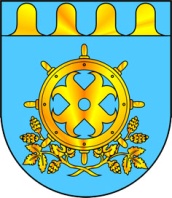 ЗВЕНИГОВСКИЙ МУНИЦИПАЛЬНЫЙ РАЙОНЖЫН КУДЫМШО СОЗЫВ ДЕПУТАТ-ВЛАКЫН ПОГЫНЫМАШЫШТСОБРАНИЕ ДЕПУТАТОВ ШЕСТОГО СОЗЫВА ЗВЕНИГОВСКОГО МУНИЦИПАЛЬНОГО РАЙОНА